BASHKIA BERATTel/  00355 (0) 2 32 34 935							 Fax/ 00355 (0) 2 32 34 036    bashkiaberat@yahoo.com Address : Blvd. ‘Republika’ Berat., Albania	                                                                                                                   www.bashkiaberat.gov.al	                                                                                   Formulari Nr. 3FTESË PËR OFERTËEmri dhe adresa e autoritetit kontraktorEmri: Bashkia BeratAdresa: Bulevardi RepublikaTel/Fax: 0322 34 036/ 0322 34 935E-mail: bashkiaberat@yahoo.comFaqja e Internetit: bashkiaberat.gov.al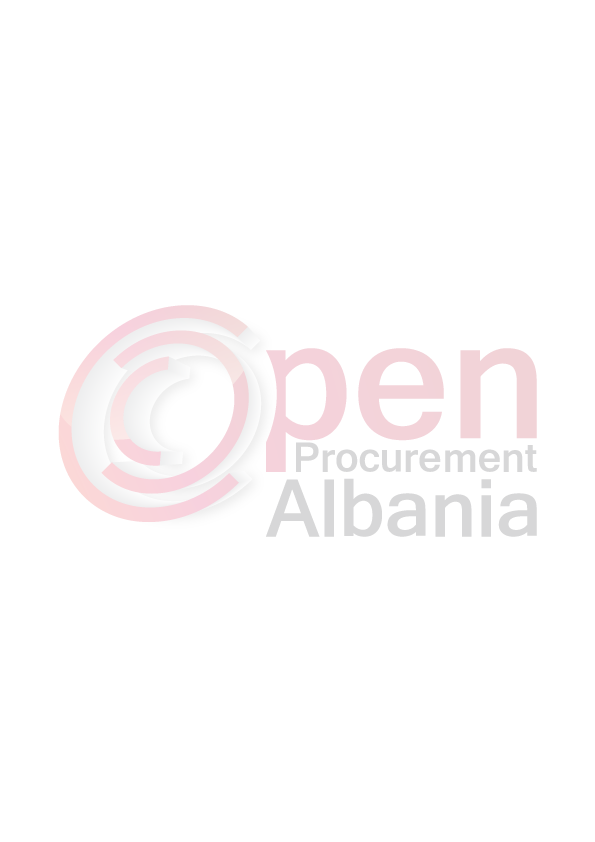 Bashkia Berat do të zhvillojë procedurën e prokurimit me vlerë të vogël me fond limit 162 740  (njeqind e gjashtedhjete e dy mije e shtateqind e dyzet) lekë pa TVSH, me objekt prokurimi: “Bileta udhetimi avioni me itenerar Tirane-Izmir-Tirane” . Data e zhvillimit do të jetë  15 .04.2016, ora    15:40                në adresën www.app.gov.al.Jeni të lutur të paraqisni ofertën tuaj për këtë objekt prokurimi me këto të dhëna:Nisja  nga Tirana  per ne Izmir  me date  21 Prill 2016 ne oren 09:25 dhe  mberritja ne Izmir ne daten 21 Prill 2016 ne oren 15:15. Nisja nga Izmiri ne daten 24 Prill 2016 ne oren 16:10 dhe mberritja ne Tirane ne oren 20:00 te dates 24 Prill 2016.Preferohet qe itenerari te jete vetem me nje transit ne Stamboll ,me me nje kohezgjatje sa me te shkurter tranziti.5 (pese) bileta klasi ekonomikOperatori ekonomik fitues duhete te dorezoje bashke me faturen  dhe ekstraktin bankar i cili permban   te dhenat ne lidhje me nr e llogarise  dhe Iban-in.Ekstraktin e QKR (statusi aktiv)Formularin e ofertesOperatori ekonomik duhet te kontaktoje me Bashkine Berat per specifikime te metejshme per mallin/sherbimin.Operatori Ekonomik i cili do të renditet në vend të parë nga klasifikimi i ofertave pjesëmarrëse duhet të paraqitet pranë Bashkise Berat  brenda 24 orëve nga data e marrjes së njoftimit të klasifikimit, dhe të dorëzoje dokumentacionin e kerkuar , leshuar jo me pare se  3(tre) muaj ekstraktin e QKR.TITULLARI I AUTORITETIT KONTRAKTORPetrit SINAJP/Degës së ThesaritAnida DHANAMe date 08.07.2008 qyteti i Beratit me Vendim të Komitetit të Trashëgimisë pranë UNESCO nominohet ne Listën e Trashëgimisë Botërore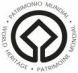 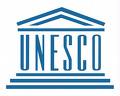 NrEmertimiNjesiSasi1Bileta udhetimi avioni me itenerar Tirane-Izmir-TiraneMe nisje ne date 21.04.2016 dhe mberritje ne date 24.04.2016Persona5